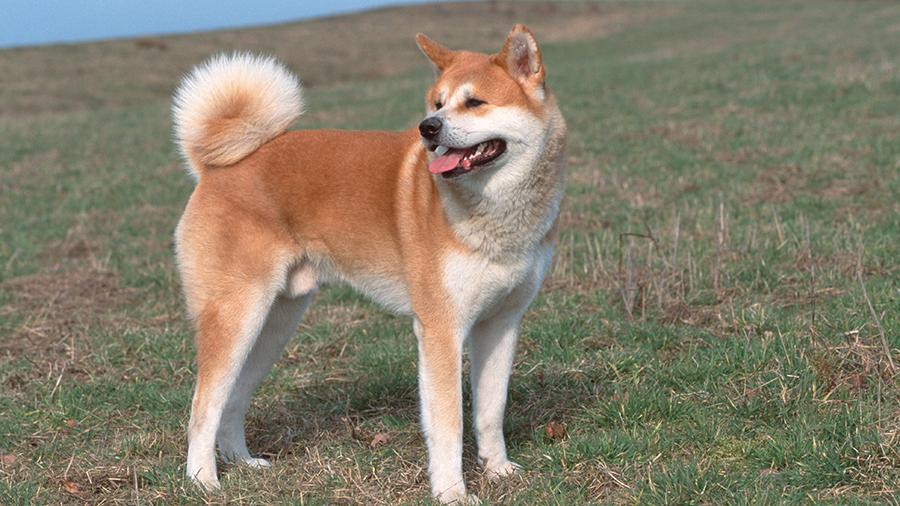 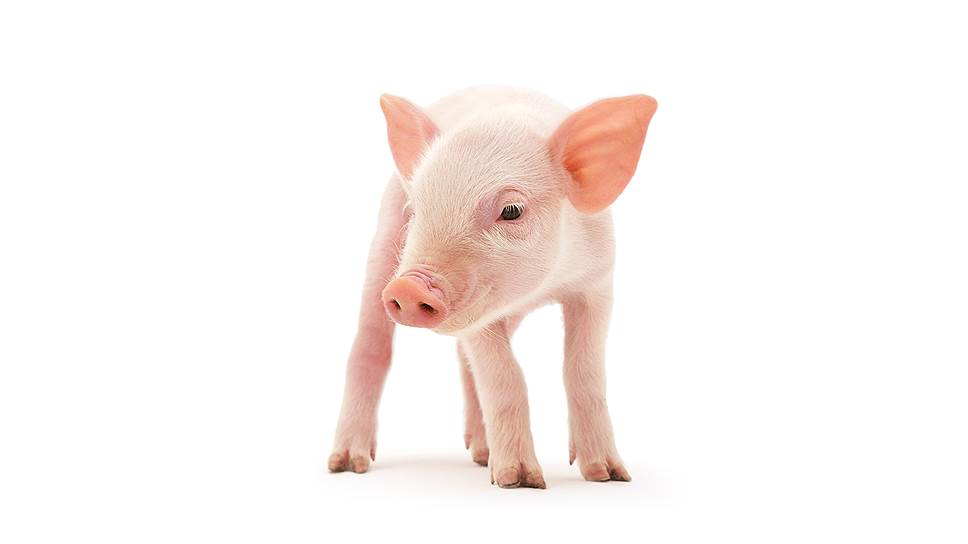 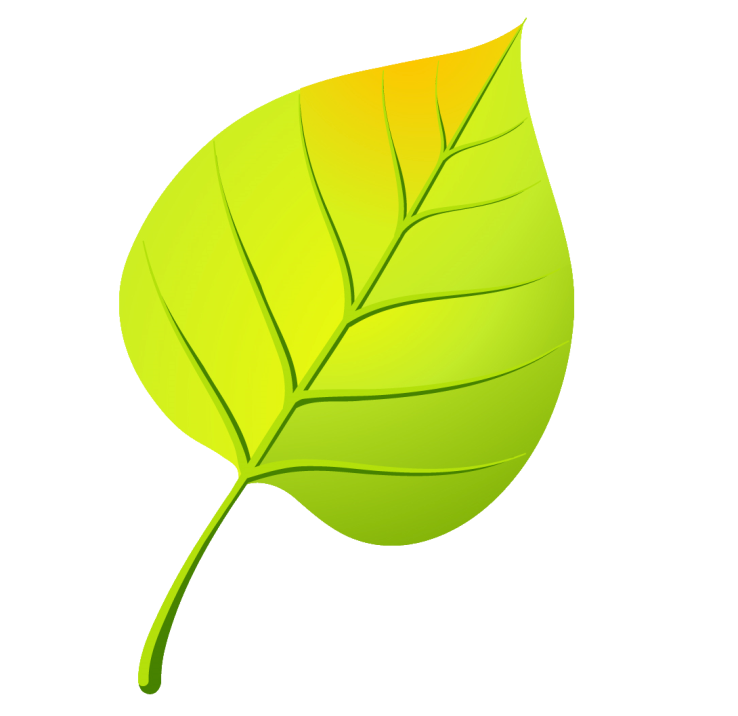 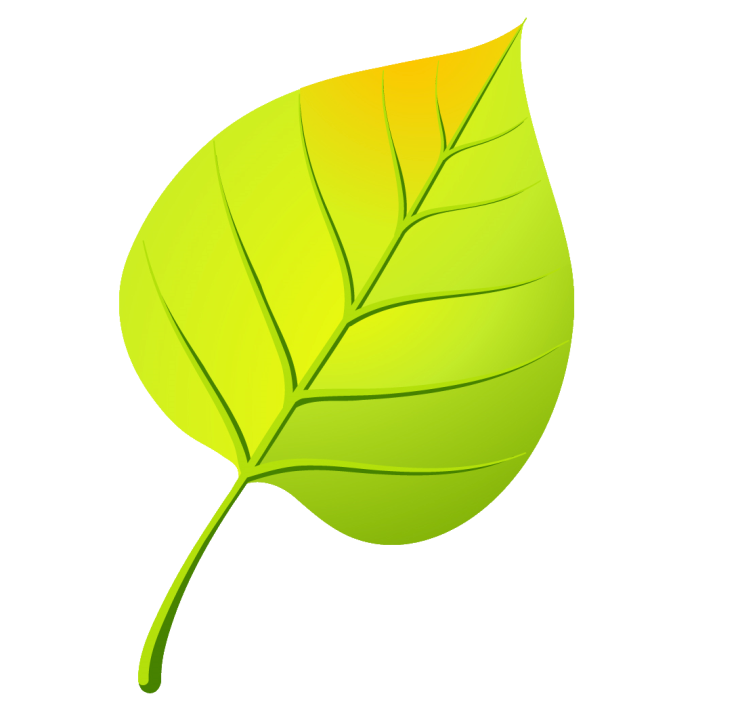 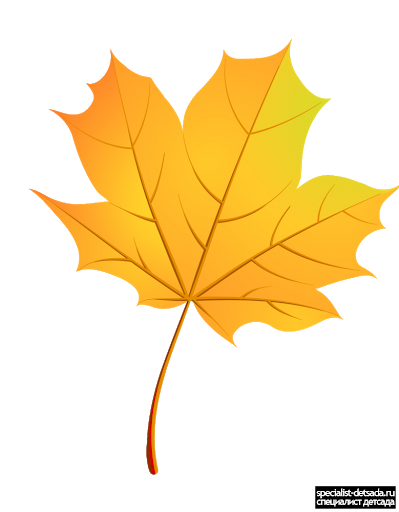 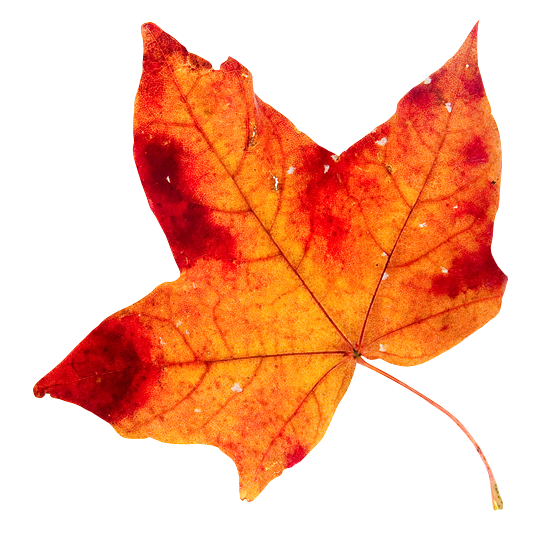 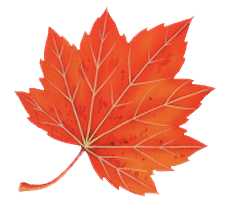 На синем фоне наклеить то, что бывает вверху, на зеленом то, что внизуЗадание на повторение: математика 30.09.2020